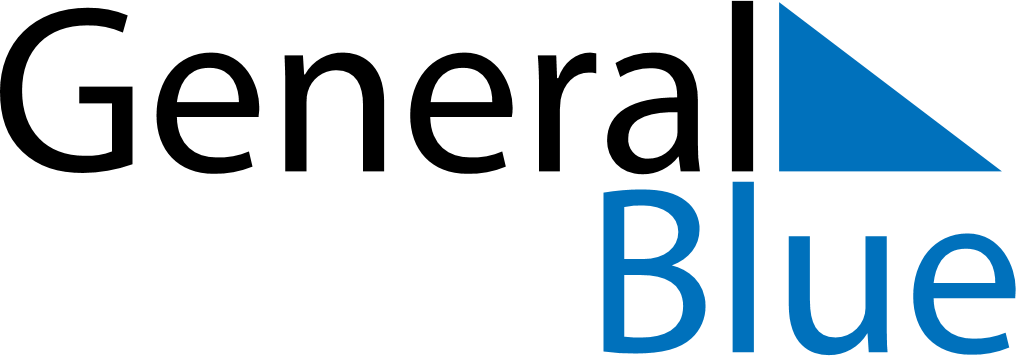 December 2021December 2021December 2021December 2021ChileChileChileMondayTuesdayWednesdayThursdayFridaySaturdaySaturdaySunday123445678910111112Immaculate Conception13141516171818192021222324252526Christmas DayChristmas Day2728293031New Year’s Eve